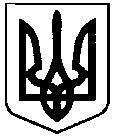 СВАТІВСЬКА МІСЬКА РАДАВИКОНАВЧИЙ КОМІТЕТРІШЕННЯвід «20» грудня   2018 р.    	                   м. Сватове                                            № 97   «Про призначення опікуном над  недієздатною Єфимовою Г. В. 12.06.1988 року народження.»            Розглянувши заяву Шевченко Тетяни Вікторівни про призначення її опікуном недієздатної Єфимової Ганни Вікторівни 12.06.1988 р. н. враховуючи, що Єфимова Ганна Вікторівна, 12.06.1988 року народження  рішенням Сватівського суду від 14.10.2004 року визнана недієздатною, мати Єфимова Людмила Василівна,  яка була призначена опікуном доньки рішенням виконавчого комітету Сватівської міської ради від 30.10.2004 року , померла 27.11.2018 року. З метою забезпечення прав недієздатної, Єфимової Ганни Вікторівни керуючись ст. 63, Цивільного Кодексу України, Правилами опіки та піклування, затвердженими наказом Держкомітету України у справах сім’ї та молоді, Міністерства освіти України, Міністерства охорони здоров’я України, Міністерства праці та соціальної політики від 26.05.1999р. №34/166/131/88 Виконавчий комітет Сватівської міської радиВИРІШИВ: Призначити Шевченко Тетяну Вікторівну, (РНОКПП 2898916666) опікуном над недієздатною Єфимовою Ганною Вікторівною.Видати посвідчення Шевченко Тетяні Вікторівні встановленого зразка.Контроль за виконання даного рішення покласти на заступника міського голови з питань діяльності виконавчих органів ради Фоменко А.Л.Сватівський міський голова 			                     Є.В. Рибалко 